REGULAMIN KORZYSTANIA Z BIBLIOTEKI PRZEDSZKOLNEJ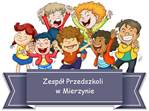 DLA RODZICÓW DZIECI UCZĘSZCZAJĄCYCH DOPRZEDSZKOLA PUBLICZNEGO NR 1 W MIERZYNIE1. Każdy wypożyczający zobowiązany jest zaznajomić się z regulaminem biblioteki 
i ściśle go przestrzegać.2. Z biblioteki przedszkolnej mogą korzystać przedszkolaki wraz  z rodzicami, nauczyciele oraz personel Przedszkola.3. Korzystanie z biblioteki jest bezpłatne.4. Korzystający z biblioteki wypisuje na karcie bibliotecznej datę, imię, pierwszą literę nazwiska, nazwę grupy, tytuł lub tytuły wypożyczanych książek następnie wrzuca ją do pudełka specjalnie do tego przeznaczonego.5. Czytelnik jest zobowiązany do szanowania książek będących własnością biblioteki Przedszkola Publicznego nr 1. Powinien zwrócić uwagę na stan książki przed jej wypożyczeniem, a zauważone szkody zgłosić nauczycielom odpowiedzialnym za prowadzenie biblioteki.6. Czytelnik, który zniszczy lub zgubi wypożyczoną książkę, może zwrócić inną, przydatną w bibliotece przedszkolnej.7. Jednorazowo można wypożyczyć do 3 książek na okres nie dłuższy niż dwa tygodnie.8. Wszystkie wypożyczone książki w roku szkolnym należy zwrócić do 01 czerwca 2024 r.9. W przypadku przetrzymywania wypożyczonej książki osoby odpowiedzialne za prowadzenie biblioteki mają prawo udzielić rodzicom ustnego przypomnienia.Nauczycielami odpowiedzialnymi za bibliotekę w roku szkolnym 2023/2024 są:1) Pani Gabriela Lewińska – Pomarańczowe Misie2) Pani Milena Szaciłło – Pomarańczowe Małpki.